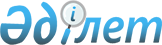 Батыс Қазақстан облысы әкімдігінің 2019 жылғы 15 ақпандағы №38 "Субсидияланатын тыңайтқыштар түрлерінің тізбесін және субсидиялардың нормаларын бекіту туралы" қаулысына толықтырулар енгізу туралы
					
			Күшін жойған
			
			
		
					Батыс Қазақстан облысы әкімдігінің 2019 жылғы 2 тамыздағы № 189 қаулысы. Батыс Қазақстан облысының Әділет департаментінде 2019 жылғы 5 тамызда № 5758 болып тіркелді. Күші жойылды - Батыс Қазақстан облысы әкімдігінің 2020 жылғы 2 сәуірдегі № 58 қаулысымен
      Ескерту. Күші жойылды - Батыс Қазақстан облысы әкімдігінің 02.04.2020 № 58 қаулысымен (алғашқы ресми жарияланған күнінен бастап қолданысқа енгізіледі).
      Қазақстан Республикасының 2001 жылғы 23 қаңтардағы "Қазақстан Республикасындағы жергілікті мемлекеттік басқару және өзін-өзі басқару туралы" Заңына, Қазақстан Республикасы Ауыл шаруашылығы министрінің 2015 жылғы 6 сәуірдегі №4-4/305 "Тыңайтқыштардың құнын (органикалық тыңайтқыштарды қоспағанда) субсидиялау қағидаларын бекіту туралы" бұйрығына (Қазақстан Республикасының Әділет министрлігінде 2015 жылы 29 мамырда №11223 тіркелді) сәйкес Батыс Қазақстан облысының әкімдігі ҚАУЛЫ ЕТЕДІ:
      1. Батыс Қазақстан облысы әкімдігінің 2019 жылғы 15 ақпандағы №38 "Субсидияланатын тыңайтқыштар түрлерінің тізбесін және субсидиялардың нормаларын бекіту туралы" (Нормативтік құқықтық актілерді мемлекеттік тіркеу тізілімінде №5551 болып тіркелген, 2019 жылғы 13 наурызда Қазақстан Республикасы нормативтік құқықтық актілерінің эталондық бақылау банкінде жарияланған) қаулысына мынадай толықтырулар енгізілсін:
      көрсетілген қаулының қосымшасында:
      10-тармақ мынадай мазмұндағы жолмен толықтырылсын: 
      "
      ";
      12-тармақ мынадай мазмұндағы жолмен толықтырылсын: 
      "
      ";
      мынадай мазмұндағы 13-1-тармақпен толықтырылсын: 
      "
      ";
      20-тармақ мынадай мазмұндағы жолдармен толықтырылсын: 
      "
      ";
      46-тармақ мынадай мазмұндағы жолмен толықтырылсын: 
      "
      ";
      мынадай мазмұндағы 309-317-тармақтармен толықтырылсын:
      "
      ".
      2. "Батыс Қазақстан облысының ауыл шаруашылығы басқармасы" мемлекеттік мекемесі (Б.А.Есенғалиев) осы қаулының әділет органдарында мемлекеттік тіркелуін, Қазақстан Республикасы нормативтік құқықтық актілерінің эталондық бақылау банкінде және бұқаралық ақпарат құралдарында оның ресми жариялануын қамтамасыз етсін.
      3. Осы қаулының орындалуын бақылау облыс әкімінің орынбасары М.М. Сатқановқа жүктелсін.
      4. Осы қаулы алғашқы ресми жарияланған күнінен бастап қолданысқа енгізіледі.
					© 2012. Қазақстан Республикасы Әділет министрлігінің «Қазақстан Республикасының Заңнама және құқықтық ақпарат институты» ШЖҚ РМК
				
Калий сульфаты (күкірт қышқылды калий)
K2O-52%, SО4-53%
тонна
135 000
Азотты-фосфорлы-калийлі кешенді минералдық тыңайтқыш (NPK тыңайтқыш) 5:14:14 маркалы
N-5%, P2O-14%, 
K2O-14%
тонна
64 750
13-1
Нитроаммофоска (азофоска), NPK 20:10:10+S маркасы
N-20%, P2O-10%, K2O-10%, 
S-4%
килограмм
71
Тазартылған моноаммонийфосфат
N-12%, P2O-61%
тонна
178 500
Азотқышқылды калий (калий нитраты)
N-13,7%, K2O-46,3%
тонна
214 500
309
YaraTera SUPER FK 30
P2O-18,8%, K2O- 6,3%, Na2O-5,8%
литр
495
310
Yara Vita Mantrac Pro
N-3,8%, Mn-27,4%
литр
1 944,5
311
"HumiPro" органоминералды тыңайтқышы
гумин қышқылдары тұздары мен минералды тыңайтқыштардың сулы қоспасы. NPK = 0,08-0,05-0,8 органикалық заттар - 5,5% , оның ішінде гуматтар - 4,3%, фульваттар - 1,04%, кинеттер, амин қышқылдары
литр
2 134,5
312
"VitaePro" органоминералды тыңайтқышы
табиғи органикалық заттар мен минералды тыңайтқыштардың сулы қоспасы. NPK = 0,1-0,05-0,6 органикалық заттар-2,8%, оның ішінде цитокинин, ауксин элиситорлары, В1, В2, С, РР витаминдері, амин қышқылдары
литр
4 269,5
313
АМ маркалы лигногумат
гуминді заттар тұзы- 80,0-90,0%, K2O-9,0%, S-3,0%. Fe-0,01-0,20%, Mn-0,01-0,12%, Cu-0,01-0,12%, Zn-0,01-0,12%, Mo-0,005-0,015%, Se-0-0,005%, B-0,01-0,15%, Co-0,01-0,12%
килограмм
3 300
314
БМ маркалы лигногумат
гуминді заттар тұзы - 80,0-90,0%, K2O-5,0-19,0%, S-3,0%. Fe-0,01-0,20%, Mn-0,01-0,12%, Cu-0,01-0,12%, Zn-0,01-0,12%, Mo-0,005-0,015%, Se-0-0,005%, B-0,01-0,15%, Co-0,01-0,12%
литр
792
315
ВМ-NPK маркалы лигногумат
гуминді заттар тұзы – 40,0-45,0%, K2O-5,0-19,0%, S-1,5%, Fe-0,005-0,1%, Mn-0,005-0,06%, Cu-0,005-0,06%, Zn-0,005-0,06%, Mo-0,003-0,008%, Se-0-0,002%, B-0,005-0,07%, Co-0,005-0,06%, N-0,1-16,0%, P-0,1-24,0%
литр
792
316
Б СУПЕР БИО маркалы лигногумат
гуминді заттар тұзы – 80,0-90,0%, K2O-9,0%, 
S-3,0%
литр
792
317
Суприлд тыңайтқышы 
еркін аминқышқылдары-16,5, N-10,7, СаО-0,05, MgO-0,04, Zn-0,003, Fe-0,003
литр
2728